ExerciseWrite java code to produce a menu and ask the user to choice 1,2,3,4. Your program should repeat until the users enters 4 to quit. Otherwise output a message for each other choice.Test Data1, 4Source Codeimport java.util.*;public class WhileLoop {	public static void main(String[] args) {		// Ray		Scanner InputData = new Scanner(System.in);		int userChoice=0;		while(userChoice!=4) {			System.out.println("\n\n\t------------Main Menu-----------");			System.out.println("\t1 - Food");			System.out.println("\t2 - Drinks");			System.out.println("\t3 - Fruit");			System.out.println("\t4 - Quit");			System.out.println("\n\tChoice 1,2, etc please!");			userChoice=InputData.nextInt();			switch (userChoice) {				case 1:System.out.println("\tYou chose Food"); break;				case 2:System.out.println("\tYou chose Drinks"); break;				case 3:System.out.println("\tYou chose Fruit"); break;				case 4:System.out.println("\tYou quit"); break;			}	// switch		}		//while loop		System.out.println("\tHave a nice day"); InputData.close();	}			// main method}				// classOutput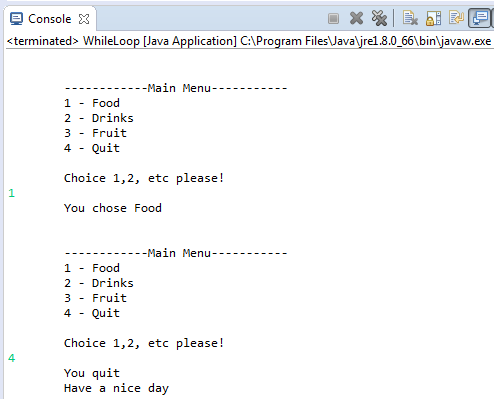 